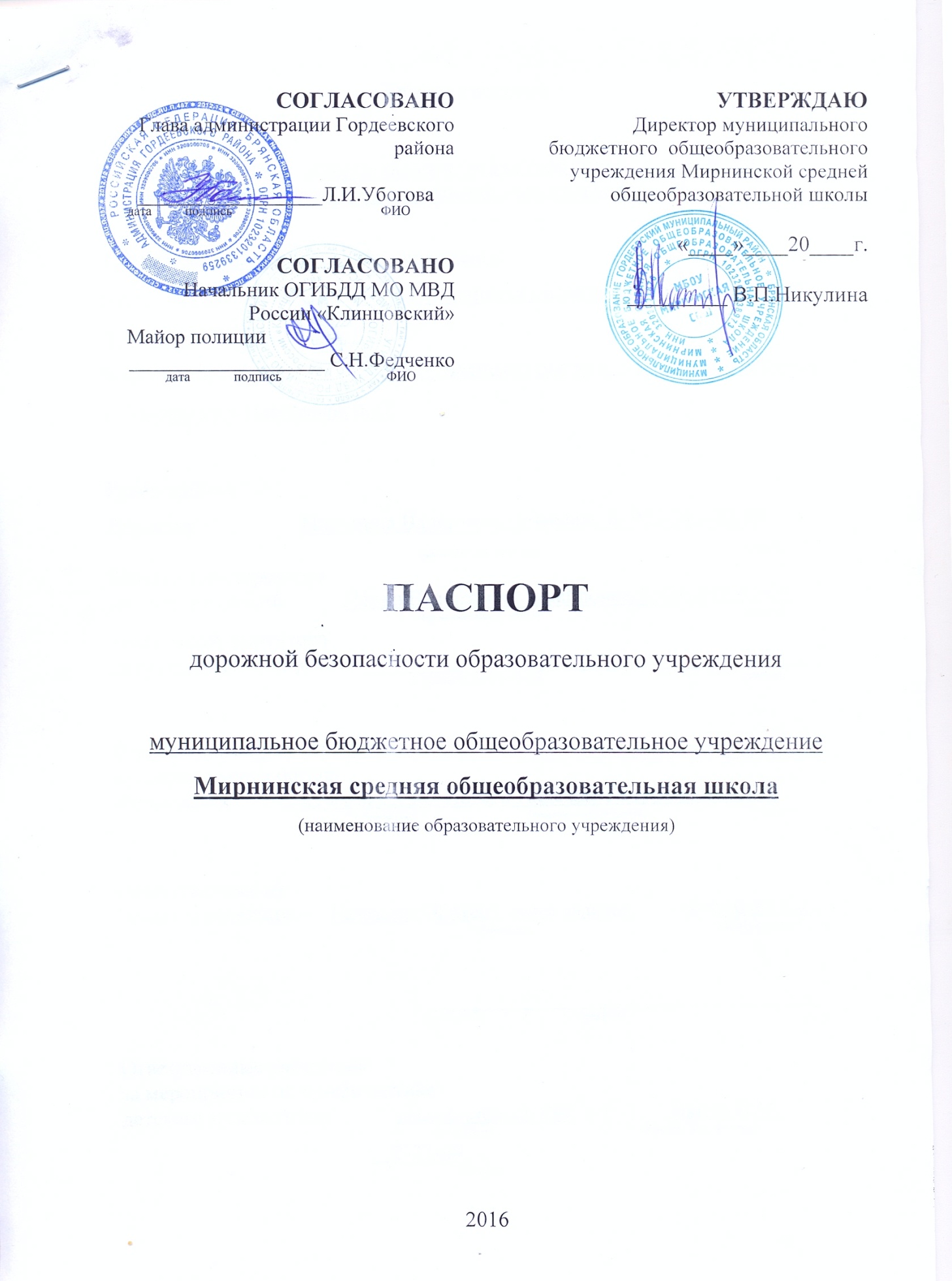 Общие сведения Наименование ОУ:     муниципальное бюджетное общеобразовательное учреждение Мирнинская средняя общеобразовательная школаТип ОУ общеобразовательное учреждениеЮридический адрес ОУ:  243657   Брянская область    Гордеевский район п. Мирный ул. Школьная, д.12Фактический адрес ОУ:    243657   Брянская область    Гордеевский район п. Мирный ул. Школьная, д.12Руководители ОУ:Директор                   Никулина Валентина Петровна  8- 953-283-80-80(фамилия, имя, отчество) 	 (телефон)Заместитель директорапо учебной работе           Ляпко Валентина Михайловна        8-920-848-41-64(фамилия, имя, отчество) 	 (телефон)Заместитель директорапо воспитательной работе  _________________________   _______________                (фамилия, имя, отчество) 	              (телефон)Ответственные работники муниципального органаобразования             старший методист   Цыгановская Елена Петровна  2-15-99                (должность)          (фамилия, имя, отчество)          (телефон)Ответственные отГосавтоинспекции       Начальник ОГИБДД  майор полиции           Федченко С.Н.                                                             (должность)                          (фамилия, имя, отчество)                                       Зам. начальника ОГИБДД  майор полиции    Шевцов С.А.                                                                  (должность)        (фамилия, имя, отчество)                                                         ___________________________________                               (телефон)Ответственные работники за мероприятия по профилактикедетского травматизма            зам.директора по УВР                    Ляпко В.М.                                                                         (должность)                                      (фамилия, имя, отчество)                                                 ________________________________________(телефон)Руководитель или ответственный работник дорожно-эксплуатационнойорганизации, осуществляющейсодержание УДС                                     Привалов А.П       ______________                                      (фамилия,  имя, отчество)       (телефон)Руководитель или ответственный работник дорожно-эксплуатационнойорганизации, осуществляющейсодержание ТСОДД*                                 Привалов А.П       .       ______________                                                           (фамилия,  имя, отчество)                  (телефон)Количество учащихся   120Наличие уголка по БДД    имеется, рекреация  второго этажа(если имеется, указать место расположения)Наличие класса по БДД ___________________________________________(если имеется, указать место расположения)Наличие автогородка (площадки) по БДД ____________________________Наличие автобуса в ОУ   ____________________________________(при наличии автобуса)Владелец автобуса  ___________________________________________                                                                                   (ОУ, муниципальное образование и др.)Время занятий в ОУ:1-ая смена: 8:30 – 14:3внеклассные занятия: 15:00 – 18:00Телефоны оперативных служб:01 - пожарная02 - полиция03 – скорая помощь04 – газовая службаСодержаниеПлан-схемы образовательного учреждения:район расположения ОУ, пути движения транспортных средств и обучающихся;организация дорожного движения в непосредственной близости от ОУ       с размещением соответствующих технических средств, маршруты движения обучающихся и расположение парковочных мест; маршруты движения организованных групп детей от ОУ к стадиону, парку или к спортивно-оздоровительному комплексу; пути движения транспортных средств к местам разгрузки/погрузки и рекомендуемых безопасных путей передвижения детей по территории образовательного учреждения.Информация об обеспечении безопасности перевозок детей специальным транспортным средством (автобусом):общие сведения;маршрут движения автобуса до ОУ; безопасное расположение остановки автобуса ОУ. III. Приложения. II. Информация об обеспечении безопасности перевозок детей специальным транспортным средством (автобусом)Общие сведенияМарка ______Модель ________________Государственный регистрационный знак ______________Соответствие конструкции требованиям, предъявляемым к школьным автобусам _____________________________1. Сведения о водителе автобуса2. Организационно-техническое обеспечение1) Лицо, ответственное, за обеспечение безопасности дорожного движения: Никулина Валентина Петровнаназначено _______________________________________________________, прошло аттестацию ______________________________________________.2) Организация проведения предрейсового медицинского осмотра водителя:осуществляет ______________________________________(Ф.И.О. специалиста)на основании _______________________________________действительного до ____________________3) Организация проведения предрейсового технического осмотра транспортного средства:осуществляет ________________________________________(Ф.И.О. специалиста)на основании______________________ действительного до ___________4) Дата очередного технического осмотра ____________________________5) Место стоянки автобуса в нерабочее время  _____________меры, исключающие несанкционированное использование _____________________________________________________________________________________________________________________________________________3. Сведения о владельцеЮридический адрес владельца _____________________Фактический адрес владельца _____________________Телефон ответственного лица _____________________4. Сведения об организациях, осуществляющих перевозку детей специальным транспортным средством (автобусом)Рекомендуемый список контактов организаций, осуществляющих перевозку детей специальным транспортным средством (автобусом).5. Сведения о ведении журнала инструктажаЖурнал инструктажа ведется в соответствии с нормамиПЛАН-СХЕМАРасположения МБОУ Мирнинская СОШ, пути движения транспортных средств и обучающихсяул.Лесная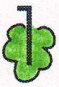 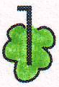 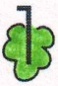 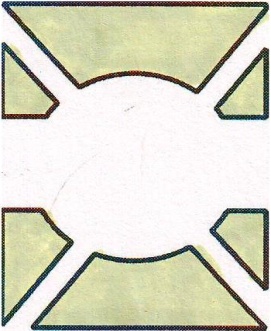 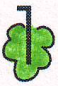 - жилая стройка                       - движение транспортных средств	                                                                   - проезжая часть                       - движение учащихся в (из) ОУМаршрут движения автобуса ОУ по маршруту №1 Мирный – Кожаны - Мирный п.Мирный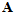 Фамилия, имя, отчествоПринят на работуСтаж в кате-гории DДата пред- стоящего мед. осмотраПериод проведения стажировкиПовыше-ниеква-лификацииДопущен-ные нару- шения ПДД